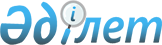 О бюджете Есильского района Северо-Казахстанской области на 2018 -2020 годыРешение маслихата Есильского района Северо-Казахстанской области от 26 декабря 2017 года № 23/115. Зарегистрировано Департаментом юстиции Северо-Казахстанской области 10 января 2018 года № 4489.
      В соответствии со статьей 75 Бюджетного кодекса Республики Казахстан от 4 декабря 2008 года, подпунктом 1) пункта 1 статьи 6 Закона Республики Казахстан от 23 января 2001 года "О местном государственном управлении и самоуправлении в Республике Казахстан", маслихат Есильского района Северо-Казахстанской области РЕШИЛ:
      1. Утвердить бюджет Есильского района Северо-Казахстанской области на 2018-2020 годы, согласно приложениям 1, 2, 3 соответственно к настоящему решению, в том числе на 2018 год в следующих объемах:
      1) доходы 3 605 252,5 тысяч тенге;
      налоговые поступления 418 110 тысяч тенге;
      неналоговые поступления 6 207,8 тысяч тенге;
      поступления от продажи основного капитала 15 274 тысяч тенге;
      поступления трансфертов 3 165 660,7 тысяч тенге;
      2) затраты 3 670 359,3 тысяч тенге;
      3) чистое бюджетное кредитование 55 661,9 тысяч тенге;
      бюджетные кредиты 79 365 тысяч тенге;
      погашение бюджетных кредитов 23 703,1 тысяч тенге;
      4) сальдо по операциям с финансовыми активами 0 тысяч тенге;
      приобретение финансовых активов 0 тысяч тенге;
      поступления от продажи финансовых активов государства 0 тысяч тенге;
      5) дефицит (профицит) бюджета - 120 768,7 тысяч тенге;
      6) финансирование дефицита (использование профицита) бюджета 120 768,7 тысяч тенге;
      поступление займов 79 365 тысяч тенге;
      погашение займов 23 703,1 тысяч тенге;
      используемые остатки бюджетных средств 65 106,8 тысяч тенге.
      Сноска. Пункт 1 в редакции решения маслихата Есильского района Северо-Казахстанской области от 28.11.2018 № 33/183 (вводится в действие с 01.01.2018).


      1-1. Предусмотреть в расходах районного бюджета за счет свободных остатков бюджетных средств, сложившихся на начало финансового года возврат неиспользованных целевых трансфертов выделенных из республиканского бюджета в 2017 финансовом году в сумме 2 542,8 тысяч тенге, из областного бюджета в сумме 10,6 тысяч тенге по бюджетной программе 459006 "Возврат неиспользованных (недоиспользованных) целевых трансфертов" в сумме 2 553,4 тысяч тенге, согласно приложению 11.
      Сноска. Решение дополнено пунктом 1-1 в соответствии с решением маслихата Есильского района Северо-Казахстанской области от 12.03.2018 № 26 /135 (вступает в действие с 01.01.2018).


      1-2. В 2018 финансовом году использовать (доиспользовать) неиспользованные (недоиспользованные) суммы целевых трансфертов, выделенные из областного бюджета в 2017 году, с соблюдением их целевого назначения, за счет остатков бюджетных средств местных бюджетов на начало финансового года по целевым трансфертам на развитие согласно приложению 12.
      Сноска. Решение дополнено пунктом 1-2 в соответствии с решением маслихата Есильского района Северо-Казахстанской области от 12.03.2018 № 26 /135 (вступает в действие с 01.01.2018).


      1-3. Предусмотреть в бюджете района расходы за счет свободных остатков средств, сложившихся на начало финансового года в сумме 46 212,6 тысяч тенге, согласно приложению 13.
      Сноска. Решение дополнено пунктом 1-3 в соответствии с решением маслихата Есильского района Северо-Казахстанской области от 12.03.2018 № 26 /135 (вступает в действие с 01.01.2018).


      1-4. Предусмотреть в бюджете Есильского района Северо-Казахстанской области на 2018 год объемы целевых текущих трансфертов передаваемых из районного бюджета бюджету Явленского сельского округа в сумме 11 316 тысяч тенге.
      Сноска. Решение дополнено пунктом 1-4 в соответствии с решением маслихата Есильского района Северо-Казахстанской области от 12.03.2018 № 26 /135 (вступает в действие с 01.01.2018); в редакции решения маслихата Есильского района Северо-Казахстанской области от 26.09.2018 № 31/169 (вводится в действие с 01.01.2018).


      1-5. Предусмотреть в бюджете района на 2018 год расходы на обслуживание долга местных исполнительных органов и иных платежей по займам из областного бюджета в сумме 31,8 тысяч тенге.
      Сноска. Решение дополнено пунктом 1-5 в соответствии с решением маслихата Есильского района Северо-Казахстанской области от 17.04.2018 № 27 /142 (вводится в действие с 01.01.2018); в редакции решения маслихата Есильского района Северо-Казахстанской области от 28.11.2018 № 33/183 (вводится в действие с 01.01.2018).


      2. Установить, что доходы районного бюджета на 2018 год формируются в соответствии с Бюджетным кодексом Республики Казахстан от 4 декабря 2008 года за счет следующих налоговых поступлений:
      индивидуального подоходного налога по нормативам распределения доходов, установленным областным маслихатом;
      социального налога по нормативам распределения доходов, установленным областным маслихатом;
      налога на имущество физических и юридических лиц, индивидуальных предпринимателей;
      земельного налога;
      единого земельного налога; 
      налога на транспортные средства;
      фиксированного налога;
      акцизов на бензин (за исключением авиационного) и дизельное топливо;
      платы за пользование земельными участками;
      лицензионного сбора за право занятия отдельными видами деятельности;
      государственной пошлины, кроме консульского сбора и государственных пошлин, зачисляемых в республиканский бюджет.
      3. Установить на 2018 год распределение общей суммы поступлений от налогов в областной бюджет из районного бюджета в следующих размерах:
      по индивидуальному подоходному налогу с доходов, облагаемых у источника выплаты - 100 процентов;
      по индивидуальному подоходному налогу с доходов иностранных граждан, не облагаемых у источника выплаты - 100 процентов;
      по социальному налогу - 16 процентов.
      4. Установить на 2018 год распределение общей суммы поступлений от налогов в бюджет района:
      по индивидуальному подоходному налогу с доходов, не облагаемых у источника выплаты - 100 процентов;
      по социальному налогу- 84 процентов.
      5. Установить, что доходы районного бюджета формируются за счет следующих неналоговых поступлений:
      доходы от коммунальной собственности;
      другие неналоговые поступления в районный бюджет.
      6. Установить, что доходы районного бюджета формируются за счет поступлений от продажи основного капитала:
      от продажи государственного имущества, закрепленного за государственными учреждениями, финансируемыми из районного бюджета; 
      поступлений от продажи земельных участков, за исключением земельных участков сельскохозяйственного назначения.
      7. Установить, что в районный бюджет зачисляются поступления от погашения выданных из районного бюджета кредитов.
      8. Предусмотреть на 2018 год объемы субвенций, передаваемых из областного бюджета бюджету района в сумме 2 951 692 тысяч тенге, на 2019 год – 2 998 914 тысяч тенге, на 2020 год – 3 148 860 тысяч тенге.
      9. Установить бюджетные субвенции, передаваемые из районного бюджета бюджетам аппаратам акимов сельских округов на 2018 год в сумме 32 979 тысяч тенге, в том числе:
      Корнеевскому сельскому округу – 2 396 тысяч тенге;
      Покровскому сельскому округу – 6 066 тысяч тенге;
      Явленскому сельскому округу – 24 517 тысяч тенге.
      10. Учесть в районном бюджете на 2018 год поступление целевых трансфертов из республиканского бюджета, в том числе:
      1) на доплату учителям, прошедшим стажировку по языковым курсам;
      2) на доплату учителям за замещение на период обучения основного сотрудника;
      3) на реализацию Плана мероприятий по обеспечению прав и улучшению качества жизни инвалидов в Республике Казахстан на 2012-2018 годы, утвержденного Постановлением Правительства Республики Казахстан от 14 апреля 2016 года № 213 "Об утверждении третьего этапа (2016-2018 годы) Плана мероприятий по обеспечению прав и улучшению качества жизни инвалидов в Республике Казахстан на 2012-2018 годы", в том числе:
      на увеличение норм обеспечения инвалидов обязательными гигиеническими средствами;
      на расширение перечня технических вспомогательных (компенсаторных) средств;
      4) на развитие рынка труда, в том числе:
      частичное субсидирование заработной платы;
      предоставление субсидий на переезд;
      молодежная практика;
      на аренду (найм) жилья и возмещение коммунальных затрат;
      на гранты переселенцам на реализацию новых бизнес-идей;
      5) на внедрение консультантов по социальной работе и ассистентов в центрах занятости населения:
      на оплату труда ассистентов;
      на оплату труда консультантов;
      6) на выплату государственной адресной социальной помощи; 
      7) на доплату учителям организаций образования, реализующим учебные программы начального, основного и общего среднего образования по обновленному содержанию образования, и возмещение сумм, выплаченных по данному направлению расходов за счет средств местных бюджетов;
      8) на доплату за квалификацию педагогического мастерства учителям, прошедшим национальный квалификационный тест и реализующим образовательные программы начального, основного и общего среднего образования.
      Распределение указанных целевых трансфертов из областного бюджета определяется постановлением акимата Есильского района Северо-Казахстанской области "О реализации решения маслихата Есильского района Северо-Казахстанской области "О бюджете Есильского района Северо-Казахстанской области на 2018-2020 годы". 
      Сноска. Пункт 10 с изменениями, внесенными решением маслихата Есильского района Северо-Казахстанской области от 16.07.2018 № 30/156 (вводится в действие с 01.01.2018); от 28.11.2018 № 33/183 (вводится в действие с 01.01.2018).


      11. Учесть в бюджете района на 2018 год поступление целевых трансфертов из областного бюджета, в том числе:
      1) на приобретение и доставку учебников;
      2) на проведение профилактических мероприятий против энзоотических болезней животных;
      3) исключен решением маслихата Есильского района Северо-Казахстанской области от 26.09.2018 № 31/169 (вводится в действие с 01.01.2018);


      4) на краткосрочное профессиональное обучение рабочих кадров по востребованным на рынке труда профессиям, включая обучение в мобильных центрах.
      Распределение указанных целевых трансфертов из областного бюджета определяется постановлением акимата Есильского района Северо-Казахстанской области "О реализации решения маслихата Есильского района Северо-Казахстанской области "О бюджете Есильского района Северо-Казахстанской области на 2018-2020 годы".
      5) на обеспечение организаций образования высокоскоростным доступом к сети Интернет; 
      6) на реконструкцию воздушной электролинии 0,4 киловольт и комплектной трансформаторной подстанции 10/0,4 киловольт в селе Горное Есильского района;
      7) исключен решением маслихата Есильского района Северо-Казахстанской области от 26.09.2018 № 31/169 (вводится в действие с 01.01.2018);

      8) исключен решением маслихата Есильского района Северо-Казахстанской области от 26.09.2018 № 31/169 (вводится в действие с 01.01.2018). 

      9) исключен решением маслихата Есильского района Северо-Казахстанской области от 28.11.2018 № 33/183 (вводится в действие с 01.01.2018); 


      10) на текущий ремонт уличного освещения в селе Орнек;
      11) исключен решением маслихата Есильского района Северо-Казахстанской области от 28.11.2018 № 33/183 (вводится в действие с 01.01.2018);


      12) на проведение противоэпизоотических мероприятий; 
      13) на субсидии на возмещение расходов по найму (аренде) жилья для переселенцев и оралманов.
      Сноска. Пункт 11 с изменением, внесенным решением маслихата Есильского района Северо-Казахстанской области от 17.04.2018 № 27/142 (вводится в действие с 01.01.2018); от 16.07.2018 № 30/156 (вводится в действие с 01.01.2018); от 26.09.2018 № 31/169 (вводится в действие с 01.01.2018); от 26.10.2018 № 32/177 (вводится в действие с 01.01.2018); от 28.11.2018 № 33/183 (вводится в действие с 01.01.2018).


      12. Учесть в районном бюджете на 2018 год бюджетные кредиты из республиканского бюджета на реализацию мер социальной поддержки специалистов здравоохранения, социального обеспечения, образования, культуры, спорта и ветеринарии.
      Распределение указанных целевых трансфертов из республиканского бюджета определяется постановлением акимата Есильского района Северо-Казахстанской области "О реализации решения маслихата Есильского района Северо-Казахстанской области "О бюджете Есильского района Северо-Казахстанской области на 2018-2020 годы".
      13. Предусмотреть в районном бюджете на 2018 год расходы в сумме 152 886 тысяч тенге, в связи:
      с переносом срока ввода обязательных пенсионных взносов работодателей с 2018 года на 2020 год – 109 026 тысяч тенге;
      с уменьшением ставок по отчислениям работодателей на обязательное социальное медицинское страхование – 43 860 тысяч тенге.
      14. Установить в расходах бюджета района на 2018 год выплаты на приобретение топлива специалистам государственных организаций здравоохранения, социального обеспечения, образования, культуры, спорта и ветеринарии, проживающим и работающим в сельских населенных пунктах.
      15. Обеспечить в 2018 году выплату заработной платы государственным служащим, работникам государственных учреждений, не являющихся государственными служащими и работникам казенных предприятий в полном объеме.
      16. Специалистам в области социального обеспечения, образования, культуры, спорта и ветеринарии, являющимся гражданскими служащими и работающим в сельской местности, сохранить в 2018 году повышенные на двадцать пять процентов должностные оклады и тарифные ставки, по сравнению с окладами и ставками гражданских служащих, занимающихся этими видами деятельности в городских условиях.
      17. Установить расходы на 2018-2020 годы по сельским округам Есильского района в разрезе бюджетных программ, согласно приложениям 4, 5, 6.
      18. Установить трансферты органам государственного управления в разрезе сельских округов на 2018-2020 годы, согласно приложению 7, 8, 9. 
      19. Установить, что в процессе исполнения местных бюджетов на 2018 год не подлежат секвестру местные бюджетные программы, согласно приложению 10.
      20. Утвердить резерв местного исполнительного органа Есильского района на 2018 год в сумме 6 820 тысяч тенге.
      Сноска. Пункт 20 в редакции решения маслихата Есильского района Северо-Казахстанской области от 26.10.2018 № 32/177 (вводится в действие с 01.01.2018)).


      21. Настоящее решение вступает в действие с 1 января 2018 года. Бюджет Есильского района Северо-Казахстанской области на 2018 год
      Сноска. Приложение 1 в редакции решения маслихата Есильского района Северо-Казахстанской области от 28.11.2018 № 33/183 (вводится в действие с 01.01.2018). Бюджет Есильского района на 2019 год
      Сноска. Приложение 2 в редакции решения маслихата Есильского района Северо-Казахстанской области от 12.03.2018 № 26/135 (вступает в действие с 01.01.2018). Бюджет Есильского района на 2020 год
      Продолжение таблицы Перечень бюджетных программ по сельским округам на 2018 год 
      Сноска. Приложение 4 в редакции решения маслихата Есильского района Северо-Казахстанской области от 28.11.2018 № 33/183 (вводится в действие с 01.01.2018). Перечень бюджетных программ по сельским округам на 2019 год Перечень бюджетных программ по сельским округам на 2020 год Целевые трансферты органам местного самоуправления на 2018 год Целевые трансферты органам местного самоуправления на 2019 год Целевые трансферты органам местного самоуправления на 2020 год Перечень местных бюджетных программ, не подлежащих секвестру в процессе исполнения бюджета на 2018 год Направление свободных остатков бюджетных средств сложившихся на 1 января 2018 года, возврат целевых трансфертов республиканского и областного бюджетов неиспользованных в 2017 году
      Сноска. Решение дополнено приложением 11 в соответствии с решением маслихата Есильского района Северо-Казахстанской области от 12.03.2018 № 26 /135 (вступает в действие с 01.01.2018). Об использовании (доиспользовании) в 2018 году неиспользованных (недоиспользованных) сумм целевых трансфертов на развитие, выделенных из областного бюджета в 2017 году, с соблюдением их целевого назначения
      Сноска. Решение дополнено приложением 12 в соответствии с решением маслихата Есильского района Северо-Казахстанской области от 12.03.2018 № 26 /135 (вступает в действие с 01.01.2018). Направление свободных остатков бюджетных средств сложившихся на 1 января 2018 года
      Сноска. Решение дополнено приложением 13 в соответствии с решением маслихата Есильского района Северо-Казахстанской области от 12.03.2018 № 26 /135 (вступает в действие с 01.01.2018).
					© 2012. РГП на ПХВ «Институт законодательства и правовой информации Республики Казахстан» Министерства юстиции Республики Казахстан
				
      Председатель сессии

      маслихата Есильского района

      Северо-Казахстанской области

Д.Калиев

      Секретарь

      маслихата Есильского района

      Северо-Казахстанской области

А.Бектасова
Приложение 1 к решению маслихата Есильского района Северо-Казахстанской области от 26 декабря 2017 года № 23/115
Категория
Класс
Подкласс
Наименование
Сумма (тысяч тенге) 2018 год
1) Доходы
3 605 252,5
1
Налоговые поступления
418 110
01
Подоходный налог
23 982
2
Индивидуальный подоходный налог
23 982
03
Социальный налог
192 686
1
Социальный налог
192 686
04
Налоги на собственность
85 803
1
Налоги на имущество
49 115
3
Земельный налог
5 700
4
Налог на транспортные средства 
28 074
5
Единый земельный налог
2 914
05
Внутренние налоги на товары, работы и услуги
111 755
2
Акцизы
1 900
3
Поступления за использование природных и других ресурсов
100 964
4
Сборы за ведение предпринимательской и профессиональной деятельности
8 891
08
Обязательные платежи, взимаемые за совершение юридически значимых действий и (или) выдачу документов уполномоченными на то государственными органами или должностными лицами
3 884
1
Государственная пошлина
3 884
2
Неналоговые поступления
6 207,8
01
Доходы от государственной собственности
2 237,8
5
Доходы от аренды имущества, находящегося в государственной собственности
1 711
7
Вознаграждения по кредитам, выданным из государственного бюджета
31,8
9
Прочие доходы от государственной собственности
495
02
Поступления от реализации товаров (работ, услуг) государственными учреждениями, финансируемыми из государственного бюджета
821
1
Поступления от реализации товаров (работ, услуг) государственными учреждениями, финансируемыми из государственного бюджета
821
04
Штрафы, пени, санкции, взыскания, налагаемые государственными учреждениями, финансируемыми из государственного бюджета, а также содержащимися и финансируемыми из бюджета (сметы расходов) Национального Банка Республики Казахстан
1 210
1
Штрафы, пени, санкции, взыскания, налагаемые государственными учреждениями, финансируемыми из государственного бюджета, а также содержащимися и финансируемыми из бюджета (сметы расходов) Национального Банка Республики Казахстан
1 210
06
Прочие неналоговые поступления
1 939
1
Прочие неналоговые поступления
1 939
3
Поступления от продажи основного капитала
15 274
01
Продажа государственного имущества, закрепленного за государственными учреждениями
2 095
1
Продажа государственного имущества, закрепленного за государственными учреждениями
2 095
03
Продажа земли и нематериальных активов
13 179
1
Продажа земли
13 140
2
Продажа нематериальных активов
39
4
Поступления трансфертов
3 165 660,7
02
Трансферты из вышестоящих органов государственного управления
3 165 660,7
2
Трансферты из областного бюджета
3 165 660,7
Функциональная группа
Администратор бюджетных программ
Программа
Наименование
Сумма (тысяч тенге) 2018 год
2) Затраты
3 670 359,3
01
Государственные услуги общего характера
313 307,7
112
Аппарат маслихата района (города областного значения)
18 643
001
Услуги по обеспечению деятельности маслихата района (города областного значения)
18 643
122
Аппарат акима района (города областного значения)
103 327,6
001
Услуги по обеспечению деятельности акима района (города областного значения)
103 327,6
123
Аппарат акима района в городе, города районного значения, поселка, села, сельского округа
138 599,5
001
Услуги по обеспечению деятельности акима района в городе, города районного значения, поселка, села, сельского округа
135 441
022
Капитальные расходы государственного органа
3 158,5
458
Отдел жилищно- коммунального хозяйства, пассажирского транспорта и автомобильных дорог района (города областного значения)
12 034
001
Услуги по реализации государственной политики на местном уровне в области жилищно-коммунального хозяйства, пассажирского транспорта и автомобильных дорог
12 034
459
Отдел экономики и финансов района (города областного значения)
40 703,6
001
Услуги по реализации государственной политики в области формирования и развития экономической политики, государственного планирования, исполнения бюджета и управления коммунальной собственностью района (города областного значения)
28 056,3
113
Целевые текущие трансферты из местных бюджетов
11 316
003
Проведение оценки имущества в целях налогообложения
933
010
Приватизация, управление коммунальным имуществом, постприватизационная деятельность и регулирование споров, связанных с этим
398,3
02
Оборона
10 018
122
Аппарат акима района (города областного значения)
10 018
005
Мероприятия в рамках исполнения всеобщей воинской обязанности
7 386
006
Предупреждение и ликвидация чрезвычайных ситуаций масштаба района (города областного значения)
1 958
007
Мероприятия по профилактике и тушению степных пожаров районного (городского) масштаба, а также пожаров в населенных пунктах, в которых не созданы органы государственной противопожарной службы
674
03
Общественный порядок, безопасность, правовая, судебная, уголовно- исполнительная деятельность
1 075
458
Отдел жилищно-коммунального хозяйства, пассажирского транспорта и автомобильных дорог района (города областного значения)
1 075
021
Обеспечение безопасности дорожного движения в населенных пунктах
1 075
04
Образование
2 518 601,5
123
Аппарат акима района в городе, города районного значения, поселка, села, сельского округа
2 788
005
Организация бесплатного подвоза учащихся до школы и обратно в сельской местности
2 788
464
Отдел образования района (города областного значения)
2 475 528
009
Обеспечение деятельности организаций дошкольного воспитания и обучения
106 622
015
Ежемесячные выплаты денежных средств опекунам (попечителям) на содержание ребенка - сироты (детей-сирот), и ребенка (детей), оставшегося без попечения родителей 
6 049
029
Обследование психического здоровья детей и подростков и оказание психолого-медико-педагогической консультативной помощи населению
14 047
003
Общеобразовательное обучение
2 235 196
006
Дополнительное образование для детей
33 711
001
Услуги по реализации государственной политики на местном уровне в области образования
16 081
012
Капитальные расходы государственного органа
5 730
067
Капитальные расходы подведомственных государственных учреждений и организаций
7 146
004
Информатизация системы образования в государственных учреждениях образования района (города областного значения)
7 174
005
Приобретение и доставка учебников, учебно-методических комплексов для государственных учреждений образования района (города областного значения)
43 772
465
Отдел физической культуры и спорта района (города областного значения)
40 285,5
017
Дополнительное образование для детей и юношества по спорту
40 285,5
06
Социальная помощь и социальное обеспечение
247 441,3
451
Отдел занятости и социальных программ района (города областного значения)
204 020,7
002
Программа занятости
72 698,3
004
Оказание социальной помощи на приобретение топлива специалистам здравоохранения, образования, социального обеспечения, культуры, спорта и ветеринарии в сельской местности в соответствии с законодательством Республики Казахстан
6 229
005
Государственная адресная социальная помощь
16 558,4
007
Социальная помощь отдельным категориям нуждающихся граждан по решениям местных представительных органов
12 093
014
Оказание социальной помощи нуждающимся гражданам на дому
59 060
017
Обеспечение нуждающихся инвалидов обязательными гигиеническими средствами и предоставление услуг специалистами жестового языка, индивидуальными помощниками в соответствии с индивидуальной программой реабилитации инвалида
7 767
023
Обеспечение деятельности центров занятости населения
29 615
464
Отдел образования района (города областного значения)
5 848
008
Социальная поддержка обучающихся и воспитанников организаций образования очной формы обучения в виде льготного проезда на общественном транспорте (кроме такси) по решению местных представительных органов
2 705
030
Содержание ребенка (детей), переданного патронатным воспитателям
1 925
031
Государственная поддержка по содержанию детей-сирот и детей, оставшихся без попечения родителей, в детских домах семейного типа и приемных семьях
1 218
451
Отдел занятости и социальных программ района (города областного значения)
37 572,6
001
Услуги по реализации государственной политики на местном уровне в области обеспечения занятости и реализации социальных программ для населения
27 883,6
067
Капитальные расходы подведомственных государственных учреждений и организаций
3 719
011
Оплата услуг по зачислению, выплате и доставке пособий и других социальных выплат
588
010
Материальное обеспечение детей-инвалидов, воспитывающихся и обучающихся на дому
1 440
050
Реализация Плана мероприятий по обеспечению прав и улучшению качества жизни инвалидов в Республике Казахстан на 2012-2018 годы
3 942
07
Жилищно-коммунальное хозяйство
51 143,4
123
Аппарат акима района в городе, города районного значения, поселка, села, сельского округа
4 111
008
Освещение улиц населенных пунктов
548
014
Организация водоснабжения населенных пунктов
3 563
458
Отдел жилищно-коммунального хозяйства, пассажирского транспорта и автомобильных дорог района (города областного значения)
24 783,4
003
Организация сохранения государственного жилищного фонда
1 937
012
Функционирование системы водоснабжения и водоотведения
889
015
Освещение улиц в населенных пунктах
10 552
016
Обеспечение санитарии населенных пунктов
1 235
018
Благоустройство и озеленение населенных пунктов
796
028
Развитие коммунального хозяйства
9 374,4
472
Отдел строительства, архитектуры и градостроительства района (города областного значения)
22 249
003
Проектирование и (или) строительство, реконструкция жилья коммунального жилищного фонда
3 912,7
072
Строительство служебного жилища, развитие инженерно-коммуникационной инфраструктуры и строительство, достройка общежитий для молодежи в рамках Программы развития продуктивной занятости и массового предпринимательства
18 336,3
08
Культура, спорт, туризм и информационное пространство
156 619
123
Аппарат акима района в городе, города районного значения, поселка, села, сельского округа
10 113
006
Поддержка культурно-досуговой работы на местном уровне
10 113
465
Отдел физической культуры и спорта района (города областного значения)
15 085
006
Проведение спортивных соревнований на районном (города областного значения) уровне
1 337
007
Подготовка и участие членов сборных команд района (города областного значения) по различным видам спорта на областных спортивных соревнованиях
13 748
455
Отдел культуры и развития языков района (города областного значения)
90 835
003
Поддержка культурно- досуговой работы 
46 116
006
Функционирование районных (городских) библиотек
44 319
007
Развитие государственного языка и других языков народа Казахстана
400
456
Отдел внутренней политики района (города областного значения)
5 840
002
Услуги по проведению государственной информационной политики 
5 840
455
Отдел культуры и развития языков района (города областного значения)
9 529
001
Услуги по реализации государственной политики на местном уровне в области развития языков и культуры
9 529
456
Отдел внутренней политики района (города областного значения)
15 929
001
Услуги по реализации государственной политики на местном уровне в области информации, укрепления государственности и формирования социального оптимизма граждан
12 071
003
Реализация мероприятий в сфере молодежной политики
3 858
465
Отдел физической культуры и спорта района (города областного значения)
7 533
001
Услуги по реализации государственной политики на местном уровне в сфере физической культуры и спорта
6 583
032
Капитальные расходы подведомственных государственных учреждений и организаций
950
472
Отдел строительства, архитектуры и градостроительства района (города областного значения)
1 755
008
Развитие объектов спорта
1 755
10
Сельское, водное, лесное, рыбное хозяйство, особо охраняемые природные территории, охрана окружающей среды и животного мира, земельные отношения
136 096,4
459
Отдел экономики и финансов района (города областного значения)
17 964,4
099
Реализация мер по оказанию социальной поддержки специалистов
17 964,4
462
Отдел сельского хозяйства района (города областного значения)
25 669
001
Услуги по реализации государственной политики на местном уровне в сфере сельского хозяйства
25 669
473
Отдел ветеринарии района (города областного значения)
80 671
001
Услуги по реализации государственной политики на местном уровне в сфере ветеринарии
11 337
006
Организация санитарного убоя больных животных
159
007
Организация отлова и уничтожения бродячих собак и кошек
1 416
008
Возмещение владельцам стоимости взымаемых и уничтожаемых больных животных, продуктов и сырья животного происхождения
6 614
009
Проведение ветеринарных мероприятий по энзоотическим болезням животных
3 556
010
Проведение мероприятий по идентификации сельскохозяйственных животных
355
011
Проведение противоэпизоотических мероприятий
57 234
463
Отдел земельных отношений района (города областного значения)
11 792
001
Услуги по реализации государственной политики в области регулирования земельных отношений на территории района (города областного значения)
11 792
11
Промышленность, архитектурная, градостроительная и строительная деятельность
14 437,8
472
Отдел строительства, архитектуры и градостроительства района (города областного значения)
14 437,8
001
Услуги по реализации государственной политики в области строительства, архитектуры и градостроительства на местном уровне
12 876,4
013
Разработка схем градостроительного развития территории района, генеральных планов городов районного (областного) значения, поселков и иных сельских населенных пунктов
1 561,4
12
Транспорт и коммуникации 
13 061
458
Отдел жилищно- коммунального хозяйства, пассажирского транспорта и автомобильных дорог района ( города областного значения)
13 061
023
Обеспечение функционирования автомобильных дорог 
12 821
024
Организация внутрипоселковых (внутригородских), пригородных и внутрирайонных общественных пассажирских перевозок
240
13
Прочие
29 583
469
Отдел предпринимательства района (города областного значения)
10 040
001
Услуги по реализации государственной политики на местном уровне в области развития предпринимательства
10 040
123
Аппарат акима района в городе, города районного значения, поселка, села, сельского округа
12 723
040
Реализация мер по содействию экономическому развитию регионов в рамках Программы развития регионов до 2020 года
12 723
459
Отдел экономики и финансов района (города областного значения)
6 820
012
Резерв местного исполнительного органа района (города областного значения)
6 820
14
Обслуживание долга
31,8
459
Отдел экономики и финансов района (города областного значения)
31,8
021
Обслуживание долга местных исполнительных органов по выплате вознаграждений и иных платежей по займам из областного бюджета
31,8
15
Трансферты
178 943,4
459
Отдел экономики и финансов района (города областного значения)
178 943,4
006
Возврат неиспользованных (недоиспользованных) целевых трансфертов
2 553,4
024
Целевые текущие трансферты из нижестоящего бюджета на компенсацию потерь вышестоящего бюджета в связи с изменением законодательства
141 942
038
Субвенции
32 979
051
Трансферты органам местного самоуправления
1 469
3) Чистое бюджетное кредитование
55 661,9
Бюджетные кредиты
79 365
Функциональная группа
Администратор бюджетных программ
Программа
Наименование
Сумма (тысяч тенге) 2018 год
10
Сельское, водное, лесное, рыбное хозяйство, особо охраняемые природные территории, охрана окружающей среды и животного мира, земельные отношения
79 365
459
Отдел экономики и финансов района (города областного значения)
79 365
018
Бюджетные кредиты для реализации мер социальной поддержки специалистов
79 365
Погашение бюджетных кредитов
23 703,1
Категория 
Класс 
Подкласс 
Наименование
Сумма (тысяч тенге) 2018 год
5
Погашение бюджетных кредитов
23 703,1
01
Погашение бюджетных кредитов
23 703,1
1
Погашение бюджетных кредитов, выданных из государственного бюджета
23 703,1
4) Сальдо по операциям с финансовыми активами
0
Приобретение финансовых активов
0
Категория 
Класс 
Подкласс 
Наименование
Сумма (тысяч тенге) 2018 год
6
Поступления от продажи финансовых активов государства
0
01
Поступления от продажи финансовых активов государства
0
1
Поступления от продажи финансовых активов государства внутри страны
0
5) Дефицит (профицит) бюджета
-120 768,7
6) Финансирование дефицита (использование профицита бюджета)
120 768,7
7
Поступление займов
79 365
01
Внутренние государственные займы
79 365
2
Договоры займа
79 365
Функциональная группа
Администратор бюджетных программ
Программа
Наименование
Сумма (тысяч тенге) 2018 год
16
Погашение займов
23 703,1
459
Отдел экономики и финансов района (города областного значения)
23 703,1
005
Погашение долга местного исполнительного органа перед вышестоящим бюджетом
23 703,1
Категория 
Класс 
Подкласс 
Наименование
Сумма (тысяч тенге) 2018 год
8
Используемые остатки бюджетных средств
65 106,8
01
Остатки бюджетных средств
65 106,8
1
Свободные остатки бюджетных средств
65 106,8Приложение 2к решению маслихата Есильского района Северо-Казахстанской области от 26 декабря 2017 года № 23/115
Категория
Класс
Подкласс
Наименование
Сумма (тысяч тенге) 2019 год
I. Доходы
3 443 297
1
Налоговые поступления
397 239
01
Подоходный налог
6 356
2
Индивидуальный подоходный налог
6 356
03
Социальный налог
188 444
1
Социальный налог
188 444
04
Налоги на собственность
76 444
1
Налоги на имущество
40 994
3
Земельный налог
5 445
4
Налог на транспортные средства 
26 775
5
Единый земельный налог
3 230
05
Внутренние налоги на товары, работы и услуги
118 128
2
Акцизы
2 000
3
Поступления за использование природных и других ресурсов
99 006
4
Сборы за ведение предпринимательской и профессиональной деятельности
17 122
08
Обязательные платежи, взимаемые за совершение юридически значимых действий и (или) выдачу документов уполномоченными на то государственными органами или должностными лицами
7 867
1
Государственная пошлина
7 867
2
Неналоговые поступления
7 727
01
Доходы от государственной собственности
5 261
5
Доходы от аренды имущества, находящегося в коммунальной собственности
2 548
7
Вознаграждения по кредитам, выданным из государственного бюджета
0
9
Прочие доходы от государственной собственности
2 713
06
Прочие неналоговые поступления
2 466
1
Прочие неналоговые поступления
2 466
3
Поступления от продажи основного капитала
39 417
03
Продажа земли и нематериальных активов
39 417
1
Продажа земли
39 417
4
Поступления трансфертов
2 998 914
02
Трансферты из вышестоящих органов государственного управления
2 998 914
2
Трансферты из областного бюджета
2 998 914
Функциональная группа
Администратор бюджетных программ
Программа
Наименование
Сумма (тысяч тенге) 2019 год
II. Затраты
3 443 297
1
Государственные услуги общего характера
287 072
112
Аппарат маслихата района (города областного значения)
18 159
001
Услуги по обеспечению деятельности маслихата района (города областного значения)
18 159
122
Аппарат акима района (города областного значения)
92 382
001
Услуги по обеспечению деятельности акима района (города областного значения)
92 382
123
Аппарат акима района в городе, города районного значения, поселка, села, сельского округа
135 988
001
Услуги по обеспечению деятельности акима района в городе, города районного значения, поселка, села, сельского округа
135 988
458
Отдел жилищно- коммунального хозяйства, пассажирского транспорта и автомобильных дорог района ( города областного значения)
11 680
001
Услуги по реализации государственной политики на местном уровне в области жилищно-коммунального хозяйства, пассажирского транспорта и автомобильных дорог
11 680
459
Отдел экономики и финансов района (города областного значения)
28 863
001
Услуги по реализации государственной политики в области формирования и развития экономической политики, государственного планирования, исполнения бюджета и управления коммунальной собственностью района (города областного значения)
27 082
003
Проведение оценки имущества в целях налогооблажения
1 225
010
Приватизация, управление коммунальным имуществом, постприватизационная деятельность и регулирование споров, связанных с этим
556
2
Оборона
11 362
122
Аппарат акима района (города областного значения)
11 362
005
Мероприятия в рамках исполнения всеобщей воинской обязанности
8 986
006
Предупреждение и ликвидация чрезвычайных ситуаций масштаба района (города областного значения)
1 668
007
Мероприятия по профилактике и тушению степных пожаров районного (городского) масштаба, а также пожаров в населенных пунктах, в которых не созданы органы государственной противопожарной службы
708
3
Общественный порядок, безопасность, правовая, судебная, уголовно- исполнительная деятельность
881
458
Отдел жилищно-коммунального хозяйства, пассажирского транспорта и автомобильных дорог района (города областного значения)
881
021
Обеспечение безопасности дорожного движения в населенных пунктах
881
4
Образование
2 423 282
123
Аппарат акима района в городе, города районного значения, поселка, села, сельского округа
2 437
005
Организация бесплатного подвоза учащихся до школы и обратно в сельской местности
2 437
464
Отдел образования района (города областного значения)
2 387 555
009
Обеспечение деятельности организаций дошкольного воспитания и обучения
105 931
003
Общеобразовательное обучение
2 178 247
006
Дополнительное образование для детей
36 689
001
Услуги по реализации государственной политики на местном уровне в области образования
14 945
004
Информатизация системы образования в государственных учреждениях образования района (города областного значения)
7 256
005
Приобретение и доставка учебников, учебно-методических комплексов для государственных учреждений образования района (города областного значения)
21 868
015
Ежемесячные выплаты денежных средств опекунам (попечителям) на содержание ребенка-сироты (детей-сирот), и ребенка (детей), оставшегося без попечения родителей
7 670
022
Выплата единовременных денежных средств казахстанским гражданам, усыновившим (удочерившим) ребенка (детей) - сироту и ребенка (детей) , оставшегося без попечения родителей
758
029
Обследование психического здоровья детей и подростков и оказание психолого-медико-педагогической консультативной помощи населению
14 191
465
Отдел физической культуры и спорта района (города областного значения)
33 290
017
Дополнительное образование для детей и юношества по спорту
33 290
6
Социальная помощь и социальное обеспечение
175 415
451
Отдел занятости и социальных программ района (города областного значения)
137 700
002
Программа занятости
21 571
004
Оказание социальной помощи на приобретение топлива специалистам здравоохранения, образования, социального обеспечения, культуры, спорта и ветеринарии в сельской местности в соответствии с законодательством Республики Казахстан
6 465
005
Государственная адресная социальная помощь
7 994
007
Социальная помощь отдельным категориям нуждающихся граждан по решениям местных представительных органов
15 443
014
Оказание социальной помощи нуждающимся гражданам на дому
58 991
017
Обеспечение нуждающихся инвалидов обязательными гигиеническими средствами и предоставление услуг специалистами жестового языка, индивидуальными помощниками в соответствии с индивидуальной программой реабилитации инвалида
9 379
023
Обеспечение деятельности центров занятости населения
17 857
464
Отдел образования района (города областного значения)
7 054
008
Социальная поддержка обучающихся и воспитанников организаций образования очной формы обучения в виде льготного проезда на общественном транспорте (кроме такси) по решению местных представительных органов.
3 321
030
Содержание ребенка (детей), переданного патронатным воспитателям
1 220
031
Государственная поддержка по содержанию детей-сирот и детей, оставшихся без попечения родителей, в детских домах семейного типа и приемных семьях
2 513
451
Отдел занятости и социальных программ района (города областного значения)
30 661
001
Услуги по реализации государственной политики на местном уровне в области обеспечения занятости и реализации социальных программ для населения
28 407
011
Оплата услуг по зачислению, выплате и доставке пособий и других социальных выплат
550
010
Материальное обеспечение детей-инвалидов, воспитывающихся и обучающихся на дому
1 704
7
Жилищно-коммунальное хозяйство
11 819
458
Отдел жилищно-коммунального хозяйства, пассажирского транспорта и автомобильных дорог района (города областного значения)
5 253
012
Функционирование системы водоснабжения и водоотведения
2 607
015
Освещение улиц в населенных пунктах
2 646
472
Отдел строительства, архитектуры и градостроительства района (города областного значения)
6 566
003
Проектирование и (или) строительство, реконструкция жилья коммунального жилищного фонда
6 566
8
Культура, спорт, туризм и информационное пространство
140 804
123
Аппарат акима района в городе, города районного значения, поселка, села, сельского округа
10 619
006
Поддержка культурно-досуговой работы на местном уровне
10 619
465
Отдел физической культуры и спорта района (города областного значения)
7 467
006
Проведение спортивных соревнований на районном (города областного значения) уровне
613
007
Подготовка и участие членов сборных команд района (города областного значения) по различным видам спорта на областных спортивных соревнованиях
6 854
455
Отдел культуры и развития языков района (города областного значения)
83 723
003
Поддержка культурно- досуговой работы 
39 114
006
Функционирование районных (городских) библиотек
44 043
007
 Развитие государственного языка и других языков народа Казахстана
566
456
Отдел внутренней политики района (города областного значения)
6 900
002
Услуги по проведению государственной информационной политики 
6 900
455
Отдел культуры и развития языков района (города областного значения)
8 752
001
Услуги по реализации государственной политики на местном уровне в области развития языков и культуры
8 752
456
Отдел внутренней политики района (города областного значения)
16 124
001
Услуги по реализации государственной политики на местном уровне в области информации, укрепления государственности и формирования социального оптимизма граждан
11 563
003
Реализация мероприятий в сфере молодежной политики
4 561
465
Отдел физической культуры и спорта района (города областного значения)
7 219
001
Услуги по реализации государственной политики на местном уровне в сфере физической культуры и спорта
7 219
10
Сельское, водное, лесное, рыбное хозяйство, особо охраняемые природные территории, охрана окружающей среды и животного мира, земельные отношения.
122 938
459
Отдел экономики и финансов района (города областного значения)
20 084
099
Реализация мер по оказанию социальной поддержки специалистов
20 084
462
Отдел сельского хозяйства района (города областного значения)
24 647
001
Услуги по реализации государственной политики на местном уровне в сфере сельского хозяйства
24 647
473
Отдел ветеринарии района (города областного значения)
68 457
001
Услуги по реализации государственной политики на местном уровне в сфере ветеринарии
12 581
006
Организация санитарного убоя больных животных
167
007
Организация отлова и уничтожения бродячих собак и кошек
1 487
008
Возмещение владельцам стоимости взымаемых и уничтожаемых больных животных, продуктов и сырья животного происхождения
378
011
Проведение противоэпизоотических мероприятий
53 844
463
Отдел земельных отношений района(города областного значения)
9 750
001
Услуги по реализации государственной политики в области регулирования земельных отношений на территории района (города областного значения)
9 750
11
Промышленность, архитектурная, градостроительная и строительная деятельность
13 484
472
Отдел строительства, архитектуры и градостроительства района (города областного значения)
13 484
001
Услуги по реализации государственной политики в области строительства, архитектуры и градостроительства на местном уровне
10 776
013
Разработка схем градостроительного развития территории района, генеральных планов городов районного (областного) значения, поселков и иных сельских населенных пунктов
2 708
12
Транспорт и коммуникации
12 175
458
Отдел жилищно-коммунального хозяйства, пассажирского транспорта и автомобильных дорог района (города областного значения)
12 175
023
Обеспечение функционирования автомобильных дорог 
12 175
13
Прочие
29 998
469
Отдел предпринимательства района (города областного значения)
10 205
001
Услуги по реализации государственной политики на местном уровне в области развития предпринимательства 
10 205
459
Отдел экономики и финансов района (города областного значения)
8 887
012
Резерв местного исполнительного органа района (города областного значения)
8 887
123
Аппарат акима района в городе, города районного значения, поселка, села, сельского округа
10 906
040
Реализация мер по содействию экономическому развитию регионов в рамках Программы развития регионов до 2020 года
10 906
15
Трансферты
214 067
024
Целевые текущие трансферты из нижестоящего бюджета на компенсацию потерь вышестоящего бюджета в связи с изменением законодательства
174 978
038
Субвенции
37 547
051
Трансферты органам местного самоуправления
1 542
III.Чистое бюджетное кредитование
-23 703
Бюджетные кредиты
0 
Погашение бюджетных кредитов
23 703
Категория 
Класс 
Подкласс 
Наименование
Сумма (тысяч тенге) 2019 год
5
Погашение бюджетных кредитов
23 703
01
Погашение бюджетных кредитов
23 703
1
Погашение бюджетных кредитов, выданных из государственного бюджета
23 703
IV. Сальдо по операциям с финансовыми активами
0
Приобретение финансовых активов
0
Категория 
Класс 
Подкласс 
Наименование
Сумма (тысяч тенге) 2019 год
6
Поступления от продажи финансовых активов государства
0
01
Поступления от продажи финансовых активов государства
0
1
Поступления от продажи финансовых активов государства внутри страны
0
V. Дефицит (профицит) бюджета
23 703
VІ. Финансирование дефицита (использование профицита бюджета)
-23 703
7
Поступление займов
0
01
Внутренние государственные займы
0
2
Договоры займа
0
Функциональная группа
Администратор бюджетных программ
Программа
Наименование
Сумма (тысяч тенге) 2019 год
16
Погашение займов
23 703
459
Отдел экономики и финансов района (города областного значения)
23 703
005
Погашение долга местного исполнительного органа перед вышестоящим бюджетом
23 703
8
Используемые остатки бюджетных средств
0
01
Остатки бюджетных средств
0
1
Свободные остатки бюджетных средств
0Приложение 3к решению маслихата Есильского района Северо-Казахстанской области от 26 декабря 2017 года № 23/115
Категория
класс
подкласс
Наименование
Сумма (тысяч тенге) 2020 год
I. Доходы
3 471 467
1
Налоговые поступления
412 269
1
Подоходный налог
6 620
02
Индивидуальный подоходный налог
6 620
3
Социальный налог
196 910
01
Социальный налог
196 910
4
Налоги на собственность
79 720
01
Налоги на имущество
42 637
03
Земельный налог
5 696
04
Налог на транспортные средства 
28 028
05
Единый земельный налог
3 359
5
Внутренние налоги на товары, работы и услуги
120 837
02
Акцизы
2 100
03
Поступления за использование природных и других ресурсов
101 035
04
Сборы за ведение предпринимательской и профессиональной деятельности
17 702
8
Обязательные платежи, взимаемые за совершение юридически значимых действий и (или) выдачу документов уполномоченными на то государственными органами или должностными лицами
8 182
01
Государственная пошлина
8 182
2
Неналоговые поступления
8 064
1
Доходы от государственной собственности
5 499
05
Доходы от аренды имущества, находящегося в коммунальной собственности
2 650
07
Вознаграждения по кредитам, выданным из государственного бюджета
0
09
Прочие доходы от государственной собственности
2 849
6
Прочие неналоговые поступления
2 565
01
Прочие неналоговые поступления
2 565
3
Поступления от продажи основного капитала
39 500
3
Продажа земли и нематериальных активов
39 500
01
Продажа земли
39 500
4
Поступления трансфертов
3 011 634
2
Трансферты из вышестоящих органов государственного управления
3 011 634
02
Трансферты из областного бюджета
3 011 634
Функциональная группа
Администратор бюджетных программ
Программа
Наименование
Сумма (тысяч тенге) 2020 год
II. Затраты
3 471 467
1
Государственные услуги общего характера
301 264
112
Аппарат маслихата района (города областного значения)
19 167
001
Услуги по обеспечению деятельности маслихата района (города областного значения)
19 167
122
Аппарат акима района (города областного значения)
97 624
001
Услуги по обеспечению деятельности акима района (города областного значения)
97 624
123
Аппарат акима района в городе, города районного значения, поселка, села, сельского округа
141 121
001
Услуги по обеспечению деятельности акима района в городе, города районного значения, поселка села, сельского округа
141 121
458
Отдел жилищно-коммунального хозяйства, пассажирского транспорта и автомобильных дорог района (города областного значения)
12 413
001
Услуги по реализации государственной политики на местном уровне в области жилищно-коммунального хозяйства, пассажирского транспорта и автомобильных дорог
12 413
459
Отдел экономики и финансов района (города областного значения)
30 939
001
Услуги по реализации государственной политики в области формирования и развития экономической политики, государственного планирования, исполнения бюджета и управления коммунальной собственностью района (города областного значения)
29 069
003
Проведение оценки имущества в целях налогооблажения
1 286
010
Приватизация, управление коммунальным имуществом, постприватизационная деятельность и регулирование споров, связанных с этим
584
2
Оборона
12 732
122
Аппарат акима района (города областного значения)
12 732
005
Мероприятия в рамках исполнения всеобщей воинской обязанности 
9 307
006
Предупреждение и ликвидация чрезвычайных ситуаций масштаба района (города областного значения)
2 575
007
Мероприятия по профилактике и тушению степных пожаров районного (городского) масштаба, а также пожаров в населенных пунктах, в которых не созданы органы государственной противопожарной службы
850
3
Общественный порядок, безопасность, правовая, судебная, уголовно- исполнительная деятельность
943
458
Отдел жилищно-коммунального хозяйства, пассажирского транспорта и автомобильных дорог района (города областного значения)
943
021
Обеспечение безопасности дорожного движения в населенных пунктах
943
4
Образование
2 532 121
123
Аппарат акима района в городе, города районного значения, поселка, села, сельского округа
2 558
005
Организация бесплатного подвоза учащихся до школы и обратно в сельской местности
2 558
464
Отдел образования района (города областного значения) 
2 494 602
009
Обеспечение деятельности организаций дошкольного воспитания и обучения
107 435
003
Общеобразовательное обучение
2 279 493
006
Дополнительное образование для детей 
38 588
001
Услуги по реализации государственной политики на местном уровне в области образования
15 488
004
Информатизация системы образования в государственных учреждениях образования района (города областного значения)
7 332
005
Приобретение и доставка учебников, учебно-методических комплексов для государственных учреждений образования района (города областного значения)
22 462
015
Ежемесячные выплаты денежных средств опекунам (попечителям) на содержание ребенка-сироты (детей-сирот), и ребенка (детей), оставшегося без попечения родителей
8 154
022
Выплата единовременных денежных средств казахстанским гражданам , усыновившим (удочерившим) ребенка (детей) - сироту и ребенка (детей) , оставшегося без попечения родителей
796
029
Обследование психического здоровья детей и подростков и оказание психолого-медико-педагогической консультативной помощи населению
14 854
465
Отдел физической культуры и спорта района (города областного значения)
34 961
017
Дополнительное образование для детей и юношества по спорту 
34 961
6
Социальная помощь и социальное обеспечение
187 036
451
Отдел занятости и социальных программ района (города областного значения)
147 658
002
Программа занятости
22 650
004
Оказание социальной помощи на приобретение топлива специалистам здравоохранения, образования, социального обеспечения, культуры, спорта и ветеринарии в сельской местности в соответствии с законодательством Республики Казахстан
6 788
005
Государственная адресная социальная помощь
8 393
007
Социальная помощь отдельным категориям нуждающихся граждан по решениям местных представительных органов
16 216
014
Оказание социальной помощи нуждающимся гражданам на дому
64 842
017
Обеспечение нуждающихся инвалидов обязательными гигиеническими средствами и предоставление услуг специалистами жестового языка, индивидуальными помощниками в соответствии с индивидуальной программой реабилитации инвалида
9 848
023
Обеспечение деятельности центров занятости населения
18 921
464
Отдел образования района (города областного значения)
7 410
008
Социальная поддержка обучающихся и воспитанников организаций образования очной формы обучения в виде льготного проезда на общественном транспорте (кроме такси) по решению местных представительных органов.
3 437
030
Содержание ребенка (детей), переданного патронатным воспитателям
1 381
031
Государственная поддержка по содержанию детей-сирот и детей, оставшихся без попечения родителей, в детских домах семейного типа и приемных семьях
2 592
451
Отдел занятости и социальных программ района (города областного значения)
31 968
001
Услуги по реализации государственной политики на местном уровне в области обеспечения занятости и реализации социальных программ для населения
29 501
011
Оплата услуг по зачислению, выплате и доставке пособий и других социальных выплат
677
010
Материальное обеспечение детей-инвалидов, воспитывающихся и обучающихся на дому
1 790
7
Жилищно-коммунальное хозяйство
12 360
458
Отдел жилищно-коммунального хозяйства, пассажирского транспорта и автомобильных дорог района (города областного значения).
5 465
012
Функционирование системы водоснабжения и водоотведения
2 687
015
Освещение улиц в населенных пунктах
2 778
472
Отдел строительства, архитектуры и градостроительства района (города областного значения)
6 895
003
Проектирование и (или) строительство, реконструкция жилья коммунального жилищного фонда
6 895
8
Культура, спорт, туризм и информационное пространство
148 614
123
Аппарат акима района в городе, города районного значения, поселка, села, сельского округа
11 149
006
Поддержка культурно-досуговой работы на местном уровне
11 149
465
Отдел физической культуры и спорта района (города областного значения)
7 972
006
Проведение спортивных соревнований на районном (города областного значения) уровне
844
007
Подготовка и участие членов сборных команд района (города областного значения) по различным видам спорта на областных спортивных соревнованиях
7 128
455
Отдел культуры и развития языков района (города областного значения)
88 424
003
Поддержка культурно- досуговой работы 
41 250
006
Функционирование районных (городских) библиотек
46 580
007
 Развитие государственного языка и других языков народа Казахстана
594
456
Отдел внутренней политики района (города областного значения)
7 245
002
Услуги по проведению государственной информационной политики 
7 245
455
Отдел культуры и развития языков района (города областного значения)
9 185
001
Услуги по реализации государственной политики на местном уровне в области развития языков и культуры
9 185
456
Отдел внутренней политики района (города областного значения)
17 133
001
Услуги по реализации государственной политики на местном уровне в области информации, укрепления государственности и формирования социального оптимизма граждан
12 035
003
Реализация мероприятий в сфере молодежной политики
5 098
465
Отдел физической культуры и спорта района (города областного значения)
7 506
001
Услуги по реализации государственной политики на местном уровне в сфере физической культуры и спорта
7 506
10
Сельское, водное, лесное, рыбное хозяйство, особо охраняемые природные территории, охрана окружающей среды и животного мира, земельные отношения.
131 807
459
Отдел экономики и финансов района (города областного значения)
21 089
099
Реализация мер по оказанию социальной поддержки специалистов
21 089
462
Отдел сельского хозяйства района (города областного значения)
25 621
001
Услуги по реализации государственной политики на местном уровне в сфере сельского хозяйства
25 621
473
Отдел ветеринарии района (города областного значения)
74 846
001
Услуги по реализации государственной политики на местном уровне в сфере ветеринарии
13 177
006
Организация санитарного убоя больных животных
175
007
Организация отлова и уничтожения бродячих собак и кошек
2 561
008
Возмещение владельцам стоимости взымаемых и уничтожаемых больных животных, продуктов и сырья животного происхождения
397
011
Проведение противоэпизоотических мероприятий
58 536
463
Отдел земельных отношений района (города областного значения)
10 251
001
Услуги по реализации государственной политики в области регулирования земельных отношений на территории района (города областного значения)
10 251
11
Промышленность, архитектурная, градостроительная и строительная деятельность
15 382
472
Отдел строительства, архитектуры и градостроительства района (города областного значения)
15 382
001
Услуги по реализации государственной политики в области строительства, архитектуры и градостроительства на местном уровне
11 439
013
Разработка схем градостроительного развития территории района, генеральных планов городов районного (областного) значения, поселков и иных сельских населенных пунктов
3 943
12
Транспорт и коммуникации
12 951
458
Отдел жилищно- коммунального хозяйства, пассажирского транспорта и автомобильных дорог района (города областного значения)
12 951
023
Обеспечение функционирования автомобильных дорог 
12 951
13
Прочие
31 457
469
Отдел предпринимательства района (города областного значения)
10 813
001
Услуги по реализации государственной политики на местном уровне в области развития предпринимательства 
10 813
459
Отдел экономики и финансов района (города областного значения)
9 192
012
Резерв местного исполнительного органа района (города областного значения)
9 192
123
Аппарат акима района в городе, города районного значения, поселка, села, сельского округа
11 452
040
Реализация мер по содействию экономическому развитию регионов в рамках Программы развития регионов до 2020 года
11 452
15
Трансферты
84 800
459
Отдел экономики и финансов района (города областного значения)
84 800
024
Целевые текущие трансферты из нижестоящего бюджета на компенсацию потерь вышестоящего бюджета в связи с изменением законодательства
43 817
038
Субвенции
39 379
051
Трансферты органам местного самоуправления
1 604
III. Чистое бюджетное кредитование
-23 703
Бюджетные кредиты
0
Погашение бюджетных кредитов
23 703
категория
класс
подкласс
Наименование
Сумма (тысяч тенге) 2020 год
5
Погашение бюджетных кредитов
23 703
01
Погашение бюджетных кредитов
23 703
1
Погашение бюджетных кредитов, выданных из государственного бюджета
23 703
IV. Сальдо по операциям с финансовыми активами
0
Приобретение финансовых активов
0
категория
класс
подкласс
Наименование
Сумма (тысяч тенге) 2020 год
6
Поступления от продажи финансовых активов государства
0
01
Поступления от продажи финансовых активов государства 
0
1
Поступления от продажи финансовых активов государства внутри страны
0
V. Дефицит (профицит) бюджета
23 703
VІ. Финансирование дефицита (использование профицита бюджета)
-23 703
7
Поступление займов
0
1
Внутренние государственные займы
0
2
Договоры займа
0
Функциональная группа
Администратор бюджетных программ
Программа
Наименование
Сумма (тысяч тенге) 2020 год
16
Погашение займов
23 703
459
Отдел экономики и финансов района (города областного значения)
23 703
005
Погашение долга местного исполнительного органа перед вышестоящим бюджетом
23 703
8
Используемые остатки бюджетных средств
0
1
Остатки бюджетных средств
0
1
Свободные остатки бюджетных средств
0Приложение 4 к решению маслихата Есильского районаСеверо-Казахстанской областиот 26 декабря 2017 года № 23/115
Функциональная группа
Администратор бюджетных программ
Программа
Наименование
Сумма (тысяч тенге) 2018 год
01
Государственные услуги общего характера
138 599,5
123
Аппарат акима района в городе, города районного значения, поселка, села, сельского округа
138 599,5
001
Услуги по обеспечению деятельности акима района в городе, города районного значения, поселка,села, сельского округа
135 441
в том числе: Алматинский сельский округ
10 050
Амангельдинский сельский округ
9 879
Бескудукский сельский округ
10 724
Булакский сельский округ
9 284
Волошинский сельский округ
9 977
Заградовский сельский округ
12 834
Заречный сельский округ
12 764
Ильинский сельский округ
10 997
Николаевский сельский округ
11 750
Петровский сельский округ
9 930
Спасовский сельский округ
8 185
Тарангульский сельский округ
9 659
Ясновский сельский округ
9 408
022
Капитальные расходы государственного органа
3 158,5
в том числе: Волошинский сельский округ
3 158,5
04
Образование
2 788
123
Аппарат акима района в городе, города районного значения, поселка, села, сельского округа
2 788
005
Организация бесплатного подвоза учащихся до школы и обратно в сельской местности
2 788
в том числе:Амангельдинский сельский округ
637
Тарангульский сельский округ
1 020
Бескудукский сельский округ
1 131
07
Жилищно-коммунальное хозяйство
4 111
123
Аппарат акима района в городе, города районного значения, поселка, села, сельского округа
4 111
008
Освещение улиц в населенных пунктах
548
в том числе: Амангельдинский сельский округ
90
Заградовский сельский округ
50
Волошинский сельский округ
139
Ильинский сельский округ
269
014
Организация водоснабжения населенных пунктов
3 563
в том числе: Петровский сельский округ
2 482
Амангельдинский сельский округ
1 081
08
Культура, спорт, туризм и информационное пространство
10 113
123
Аппарат акима района в городе, города районного значения, поселка, села, сельского округа
10 113
006
Поддержка культурно-досуговой работы на местном уровне
10 113
в том числе: Ясновский сельский округ
10 113
13
Прочие
12 723
123
Аппарат акима района в городе, города районного значения, поселка, села, сельского округа
12 723
040
Реализация мер по содействию экономическому развитию регионов в рамках Программы развития регионов до 2020 года
12 723
в том числе: Алматинский сельский округ
268
Амангельдинский сельский округ
1 419
Бескудукский сельский округ
268
Булакский сельский округ
268
Волошинский сельский округ
2 000
Заградовский сельский округ
3 587
Заречный сельский округ
269
Ильинский сельский округ
1 540
Николаевский сельский округ
268
Петровский сельский округ
268
Спасовский сельский округ
300
Тарангульский сельский округ
268
Ясновский сельский округ
2 000Приложение 5к решению маслихата Есильского района Северо-Казахстанской области от 26 декабря 2017 года № 23/115
Функциональная группа
Администратор бюджетных программ
Программа
Наименование
Сумма (тысяч тенге) 2019 год
01
Государственные услуги общего характера
135 988
123
Аппарат акима района в городе, города районного значения, поселка, села, сельского округа
135 988
001
Услуги по обеспечению деятельности акима района в городе, города районного значения, поселка, села, сельского округа
135 988
в том числе: Алматинский сельский округ
8 649
Амангельдинский сельский округ
9 257
Бескудукский сельский округ
10 814
Булакский сельский округ
9 653
Волошинский сельский округ
10 435
Заградовский сельский округ
11 953
Заречный сельский округ
13 151
Ильинский сельский округ
11 141
Николаевский сельский округ
11 869
Петровский сельский округ
9 789
Спасовский сельский округ
8 988
Тарангульский сельский округ
9 913
Ясновский сельский округ
10 376
4
Образование
2 437
123
Аппарат акима района в городе, города районного значения, поселка, села, сельского округа
2 437
005
Организация бесплатного подвоза учащихся до школы и обратно в сельской местности
2 437
в том числе: Амангельдинский сельский округ
669
Тарангульский сельский округ
1 071
Бескудукский сельский округ
697
8
Культура, спорт, туризм и информационное пространство
10 619
123
Аппарат акима района в городе, города районного значения, поселка, села, сельского округа
10 619
006
Поддержка культурно-досуговой работы на местном уровне
10 619
Ясновский сельский дом культуры
10 619
13
Прочие
10 906
123
Аппарат акима района в городе, города районного значения, поселка,села, сельского округа
10 906
040
Реализация мер по содействию экономическому развитию регионов в рамках Программы развития регионов до 2020 года
10 906
в том числе: Алматинский сельский округ
630
Амангельдинский сельский округ
630
Бескудукский сельский округ
630
Булакский сельский округ
630
Волошинский сельский округ
630
Заградовский сельский округ
2 782
Заречный сельский округ
630
Ильинский сельский округ
630
Николаевский сельский округ
630
Петровский сельский округ
1 194
Спасовский сельский округ
630
Тарангульский сельский округ
630
Ясновский сельский округ
630Приложение 6к решению маслихата Есильского района Северо-Казахстанской области от 26 декабря 2017 года № 23/115
Функциональная группа
Администратор бюджетных программ
Программа
Наименование
Сумма (тысяч тенге) 2020 год
01
Государственные услуги общего характера
138 026
123
Аппарат акима района в городе, города районного значения, поселка, села, сельского округа
138 026
001
Услуги по обеспечению деятельности акима района в городе, города районного значения, поселка, села, сельского округа
138 026
в том числе: Алматинский сельский округ
8 780
Амангельдинский сельский округ
9 409
Бескудукский сельский округ
10 978
Булакский сельский округ
9 817
Волошинский сельский округ
10 593
Заградовский сельский округ
12 142
Заречный сельский округ
13 372
Ильинский сельский округ
11 306
Николаевский сельский округ
12 031
Петровский сельский округ
9 940
Спасовский сельский округ
9 097
Тарангульский сельский округ
10 041
Ясновский сельский округ
10 520
4
Образование
2 558
123
Аппарат акима района в городе, города районного значения, поселка, села, сельского округа
2 558
005
Организация бесплатного подвоза учащихся до школы и обратно в сельской местности
2 558
в том числе: Амангельдинский сельский округ
702
Тарангульский сельский округ
1 124
Бескудукский сельский округ
732
8
Культура, спорт, туризм и информационное пространство
11 149
123
Аппарат акима района в городе, города районного значения, поселка, села, сельского округа
11 149
006
Поддержка культурно-досуговой работы на местном уровне
11 149
Ясновский сельский дом культуры
11 149
13
Прочие
25 850
123
Аппарат акима района в городе, города районного значения, поселка, села, сельского округа
25 850
040
Реализация мер по содействию экономическому развитию регионов в рамках Программы развития регионов до 2020 года
25 850
в том числе: Алматинский сельский округ
662
Амангельдинский сельский округ
662
Бескудукский сельский округ
662
Булакский сельский округ
662
Волошинский сельский округ
662
Заградовский сельский округ
2 916
Заречный сельский округ
662
Ильинский сельский округ
662
Николаевский сельский округ
662
Петровский сельский округ
1 254
Спасовский сельский округ
662
Тарангульский сельский округ
662
Ясновский сельский округ
662Приложение 7к решению маслихата Есильского района Северо-Казахстанской области от 26 декабря 2017 года № 23/115
Функциональная группа
Администратор бюджетных программ
Программа
Наименование
Сумма (тысяч тенге) 2018 год
15
Трансферты
1 469
459
Отдел экономики и финансов района (города областного значения)
1 469
051
Трансферты органам местного самоуправления
1 469
в том числе: Алматинский сельский округ
113
Амангельдинский сельский округ
113
Бескудукский сельский округ
113
Булакский сельский округ
113
Волошинский сельский округ
113
Заградовский сельский округ
113
Заречный сельский округ
113
Ильинский сельский округ
113
Николаевский сельский округ
113
Петровский сельский округ
113
Спасовский сельский округ
113
Тарангульский сельский округ
113
Ясновский сельский округ
113Приложение 8к решению маслихата Есильского района Северо-Казахстанской области от 26 декабря 2017 года № 23/115
Функциональная группа
Администратор бюджетных программ
Программа
Наименование
Сумма (тысяч тенге) 2019 год
15
Трансферты
1 542
459
Отдел экономики и финансов района (города областного значения)
1 542
051
Трансферты органам местного самоуправления
1 542
в том числе: Алматинский сельский округ
118
Амангельдинский сельский округ
119
Бескудукский сельский округ
119
Булакский сельский округ
118
Волошинский сельский округ
118
Заградовский сельский округ
119
Заречный сельский округ
119
Ильинский сельский округ
119
Николаевский сельский округ
119
Петровский сельский округ
119
Спасовский сельский округ
118
Тарангульский сельский округ
118
Ясновский сельский округ
119Приложение 9к решению маслихата Есильского района Северо-Казахстанской области от 26 декабря 2017 года № 23/115
Функциональная группа
Администратор бюджетных программ
Программа
Наименование
Сумма (тысяч тенге) 2020 год
15
Трансферты
1 604
459
Отдел экономики и финансов района (города областного значения)
1 604
051
Трансферты органам местного самоуправления
1 604
в том числе: Алматинский сельский округ
123
Амангельдинский сельский округ
123
Бескудукский сельский округ
123
Булакский сельский округ
123
Волошинский сельский округ
123
Заградовский сельский округ
124
Заречный сельский округ
124
Ильинский сельский округ
124
Николаевский сельский округ
124
Петровский сельский округ
124
Спасовский сельский округ
123
Тарангульский сельский округ
123
Ясновский сельский округ
123Приложение 10к решению маслихата Есильского района Северо-Казахстанской области от 26 декабря 2017 года № 23/115
Функциональная группа
Администратор бюджетных программ
Программа
Наименование
4
Образование
464
Отдел образования района (города областного значения)
003
Общеобразовательное обучениеПриложение 11 к решению маслихата Есильского района Северо-Казахстанской области от 26 декабря 2017 года № 23/115
Функциональная группа
Администратор бюджетных программ
Программа
Наименование
Сумма (тысяч тенге) 2018 год
15
Трансферты
2 553,4
459
Отдел экономики и финансов района (города областного значения)
2 553,4
006
Возврат неиспользованных (недоиспользованных) целевых трансфертов
2 553,4
Всего:
2 553,4Приложение 12 к решению маслихата Есильского района Северо-Казахстанской области от 26 декабря 2017 года № 23/115
Категория
Класс
Подкласс
Наименование
Сумма (тысяч тенге)
8
Используемые остатки бюджетных средств
16 340,8
01
Остатки бюджетных средств
16 340,8
1
Свободные остатки бюджетных средств
16 340,8
Свободные остатки бюджетных средств
16 340,8
Расходы:
Расходы:
Расходы:
Расходы:
Расходы:
Функциональная группа
Администратор бюджетных программ
Программа
Наименование
Сумма (тысяч тенге)
7
Жилищно-коммунальное хозяйство
16 340,8
472
Отдел строительства, архитектуры и градостроительства района (города областного значения)
16 340,8
072
Строительство служебного жилища, развитие инженерно-коммуникационной инфраструктуры и строительство, достройка общежитий для молодежи в рамках Программы развития продуктивной занятости и массового предпринимательства.
16 340,8Приложение 13 к решению маслихата Есильского района Северо-Казахстанской области от 26 декабря 2017 года № 23/115
Функциональная группа
Администратор бюджетных программ
Программа
Наименование
Сумма (тысяч тенге) 2018 год
1
Государственные услуги общего характера
23 322,6
112
Аппарат маслихата района (города областного значения)
715,0
001
Услуги по обеспечению деятельности маслихата района (города областного значения)
715,0
122
Аппарат акима района (города областного значения)
3 185,6
001
Услуги по обеспечению деятельности акима района (города областного значения)
3 185,6
123
Аппарат акима района в городе, города районного значения, поселка, села, сельского округа
3 536
001
Услуги по обеспечению деятельности акима района в городе, города районного значения, поселка, села, сельского округа
536
в том числе: Алматинский сельский округ сельский округ
356
Амангельдинский сельский округ
180
022
Капитальные расходы государственного органа
3 000
в том числе: Волошинский сельский округ
3 000
459
Отдел экономики и финансов района (города областного значения)
15 886
113
Целевые текущие трансферты из местных бюджетов
15 886
в том числе: Явленский сельский округ
15 886
4
Образование
3 222
465
Отдел физической культуры и спорта района (города областного значения)
3 222
17
Дополнительное образование для детей и юношества по спорту
3 222
6
Социальная помощь и социальное обеспечение
2 461
451
Отдел занятости и социальных программ района (города областного значения)
 2 461
014
Оказание социальной помощи нуждающимся гражданам на дому
2 056
023
Обеспечение деятельности центров занятости населения
405
7
Жилищно-коммунальное хозяйство
7 120
458
Отдел жилищно-коммунального хозяйства, пассажирского транспорта и автомобильных дорог района (города областного значения)
5 124
015
Освещение улиц в населенных пунктах
2 037
016
Обеспечение санитарии населенных пунктов
1 500
028
Развитие коммунального хозяйства
1 587
472
Отдел строительства, архитектуры и градостроительства района (города областного значения)
1 996
072
Строительство служебного жилища, развитие инженерно-коммуникационной инфраструктуры и строительство, достройка общежитий для молодежи в рамках Программы развития продуктивной занятости и массового предпринимательства.
1 996
8
Культура, спорт, туризм и информационное пространство
6 664
455
Отдел культуры и развития языков района (города областного значения)
4 514
003
Поддержка культурно- досуговой работы 
4 514
465
Отдел физической культуры и спорта района (города областного значения)
2 150
001
Услуги по реализации государственной политики на местном уровне в сфере физической культуры и спорта
150
007
Подготовка и участие членов сборных команд района (города областного значения) по различным видам спорта на областных спортивных соревнованиях
2 000
10
Сельское, водное, лесное, рыбное хозяйство, особо охраняемые природные территории, охрана окружающей среды и животного мира, земельные отношения.
3 183
462
Отдел сельского хозяйства района (города областного значения)
1 250
001
Услуги по реализации государственной политики на местном уровне в сфере сельского хозяйства
1 250
463
Отдел земельных отношений района (города областного значения)
1 933
001
Услуги по реализации государственной политики в области регулирования земельных отношений на территории района (города областного значения)
1 933
11
Промышленность, архитектурная, градостроительная и строительная деятельность
240
072
Отдел строительства, архитектуры и градостроительства района (города областного значения)
240
001
Услуги по реализации государственной политики в области строительства, архитектуры и градостроительства на местном уровне
240
Всего:
46 212,6